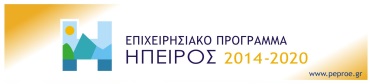 Τίτλος ΑΝΕΓΕΡΣΗ ΝΕΟΥ ΚΤΗΡΙΟΥ ΓΙΑ ΤΗ ΣΤΕΓΑΣΗ 1ΟΥ ΕΙΔΙΚΟΥ ΔΗΜΟΤΙΚΟΥ ΣΧΟΛΕΙΟΥ ΚΑΙ 1ΟΥ ΕΙΔΙΚΟΥ ΝΗΠΙΑΓΩΓΕΙΟΥ ΑΡΤΑΣΦορέας Υλοποίησης ΔΗΜΟΣ ΑΡΤΑΙΩΝΠροϋπολογισμός 3.852.793,50 €Διαρθρωτικό Ταμείο ΕΥΡΩΠΑΪΚΟ ΤΑΜΕΙΟ ΠΕΡΙΦΕΡΕΙΑΚΗΣ ΑΝΑΠΤΥΞΗΣΠεριγραφή Το έργο αφορά στην ανέγερση νέου κτηρίου για τη στέγαση του 1ου Ειδικού Δημοτικού Σχολείου και 1ου Ειδικού Νηπιαγωγείου Άρτας στον οικισμό Γλυκορίζου Άρτας, δυναμικότητας 25 μαθητών δημοτικού και 5 νηπίων, συνολικής δόμησης 1.780,93 Μ2. Θα καλύψει την ανάγκη εξυπηρέτησης των μαθητών του Ειδικού Δημοτικού και Ειδικού Νηπιαγωγείου Άρτας για εκπαίδευση σε χώρους πλήρως προσβάσιμους σε αυτούς και επαρκείς για την ανάπτυξη των ψυχοκοινωνικών και μαθησιακών τους δυνατοτήτωνΣτόχοι ΒΕΛΤΙΩΣΗ ΤΗΣ ΙΣΟΤΙΜΗΣ ΠΡΟΣΒΑΣΗΣ ΚΑΙ ΣΥΜΜΕΤΟΧΗΣ ΣΤΗΝ ΕΚΠΑΙΔΕΥΣΗ ΚΑΙ ΤΗ ΔΙΑΒΙΟΥ ΜΑΘΗΣΗΑποτελέσματα- Βελτίωση της προσβασιμότητας σε υπηρεσίες εκπαίδευσης για άτομα με ειδικές ανάγκες .- Δημιουργία ενός ασφαλούς, σύμφωνο με τις σύγχρονες απαιτήσεις, χώρου εκπαίδευσης για ΑμεΑ- Αντιμετώπιση του φαινομένου του κοινωνικού αποκλεισμού των παιδιών με ειδικές ανάγκες στο Νομό Άρτας αλλά και σε όμορουςΔήμους και Νομούς που εξυπηρετούνται ή που θα εξυπηρετούνται από το νέο ειδικό σχολείο.- Ευαισθητοποίηση της ευρύτερης κοινωνίας- Αναβάθμιση του επιπέδου διαβίωσης άμεσα, των μαθητών με ειδικές ανάγκες και έμμεσα των οικογενειών αυτών- Ανάπτυξη στο μέγιστο δυνατό βαθμό των ψυχοκοινωνικών, κινητικών και μαθησιακών δυνατοτήτων των μαθητών.- Δημιουργία θέσεων απασχόλησης κατά το στάδιο υλοποίησης του προτεινόμενου έργου. 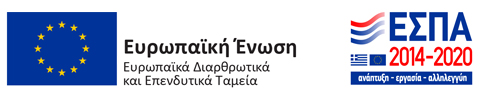 .. .